Достижения учеников за 2017-2018 учебный год учителя        Шушакова Зоя Николаевна         МКОУ ТШИ№Ф.И.О. ученикаКлассНаименование мероприятия:Результат1.Салиндер Алина3 АНеделя русского языкаКонкурс «Веселая грамматика»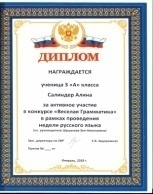 Олимпиада «Умники и умницы»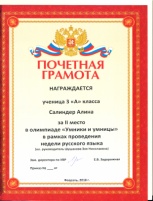 Конкурс «Исправь ошибки»Неделя русского языка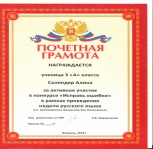 Неделя русского языка«Найди спрятанное слово»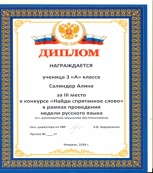 Викторина «Мой родной край», посвящ.87 годовщине образования Тазовского  района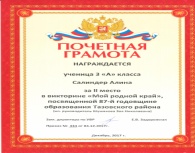 Неделя математики Конкурс «Быстрый счетовод»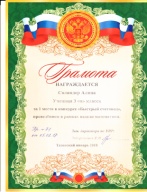 районныйФото-конкурс «Дорога глазами детей»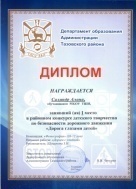 Конкурс рисунков «Моя любимая мамочка»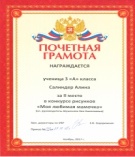 2.Лапсуй Ксения Павловна3 АНеделя русского языкаОлимпиада «Умники и умницы»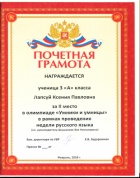 Викторина «Мой родной край» посвященный 87 годовщине образования Тазовского  района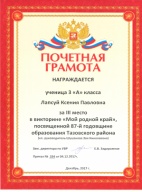 Конкурс рисунков «Мы за здоровый образ жизни»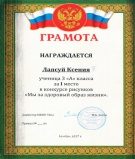 районныйКонкурс рисунков «Удивительный мир животных»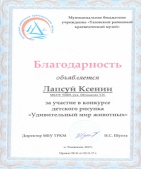 Конкурс рисунков, посвященный Дню матери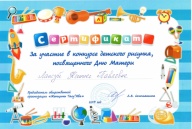 Конкурс рисунков «Моя любимая мамочка»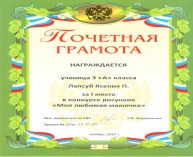 3.Лапсуй Егор3 АКонкурс «Веселая грамматика»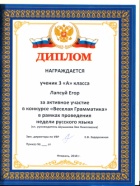 4.Петрова Мирабэлла3 АКонкурс «Первый каллиграф»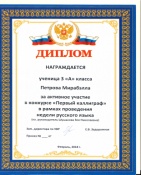 Конкурс рисунков «Мы за здоровый образ жизни»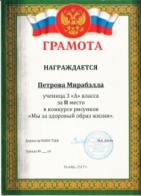 Конкурс чтецов «Осень – славная художница»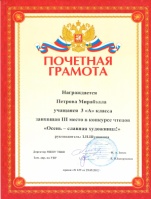 Конкурс поздравительных открыток, посвященный Дню пожилого человека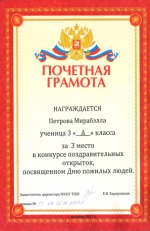 Конкурс рисунков «Моя любимая мамочка»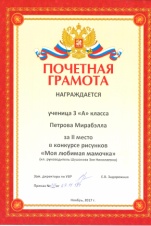 Математическая олимпиада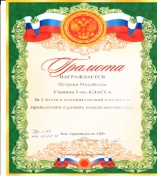 Выставка-конкурс «Парад военной техники»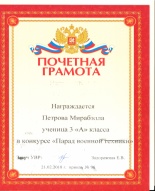 5.Яр Владислав3 АКоманда «Лего-инеженеры» III регионального отборочного этапа Всероссийских соревнований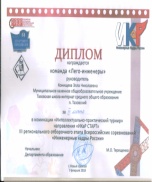 Конкурс рисунков «Моя любимая мамочка»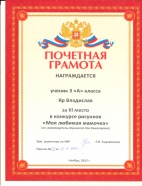 6.Пяк Ренат3 АКоманда «Лего-инеженеры» III регионального отборочного этапа Всероссийских соревнований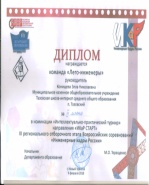 Конкурс рисунков «Моя любимая мамочка»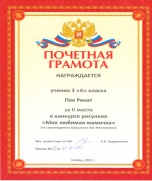 7.Лапсуй Ксения Александровна3 АКонкурс «Веселая грамматика»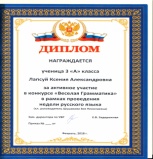 Олимпиада «Умники и умницы»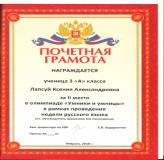 Конкурс «Первый каллиграф»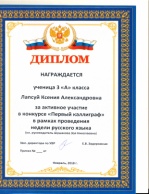 Неделя русского языкаЗа лучшее сочинение «Зачем я учу русский язык»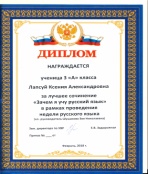 Неделя русского языка«Найди спрятанное слово»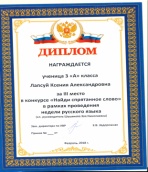 II читательская конференция«Книги – корабли мысли»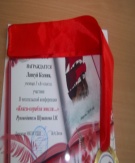 Конкурс чтецов «Осень – славная художница»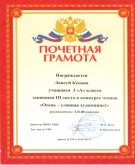 Районный конкурс чтецов «Звенящие строки»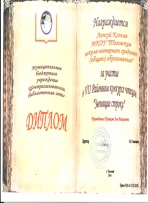 Викторина «Мой родной край» посвящ.87 годовщине образования Тазовского  района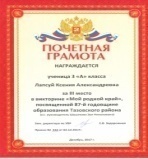 8.Тэсида Светлана 3 АВ районном конкурсе стихов «Звенящие строки»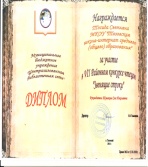 Неделя русского языкаЗа лучшее сочинение «Зачем я учу русский язык»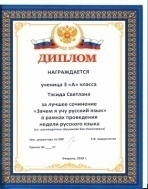 9.Рохтымова Анастасия3 АКонкурс рисунков «Мы за здоровый образ жизни»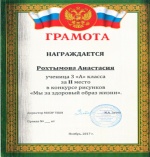 Конкурс детских творческих работ, посвященный Дню матери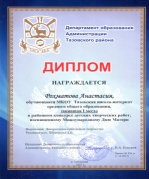 Конкурс рисунков «Моя любимая мамочка»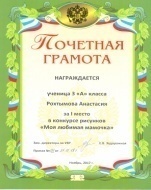 10.Салиндер Елена Викторовна3 АII читательская конференция«Книги – корабли мысли»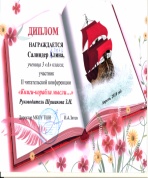 Неделя русского языка«Найди спрятанное слово»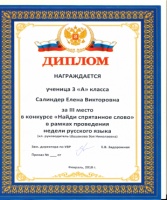 Викторина «Мой родной край» посвящ.87 годовщине образования Тазовского  района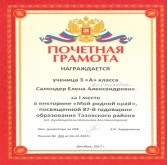 Конкурс «Необычное из обычного»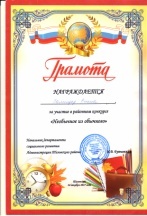 11.Тэсида Артур 3 АНеделя русского языкаЗа лучшее сочинение «Зачем я учу русский язык»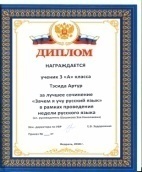 Выставка-конкурс «Парад военной техники»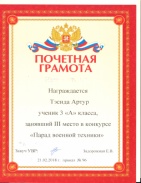 12.Худи АртемНеделя русского языкаЗа лучшее сочинение «Зачем я учу русский язык»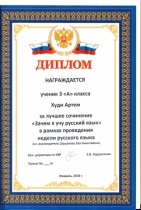 Олимпиада «Умники и умницы»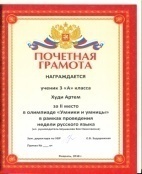 Конкурс «Веселая грамматика»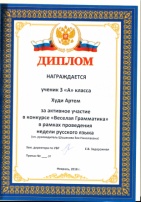 Конкурс «Исправь ошибки»Неделя русского языка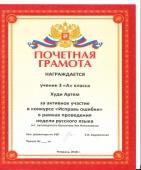 II читательская конференция«Книги – корабли мысли»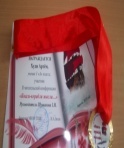 Конкурс чтецов «Осень – славная художница»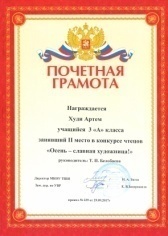 Викторина «Мой родной край» посвящ.87 годовщине образования Тазовского  района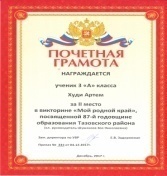 Неделя математики Конкурс «Быстрый счетовод»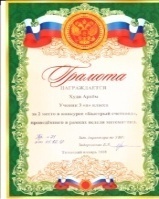 Выставка-конкурс «Парад военной техники»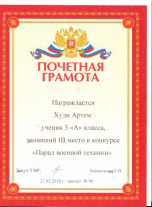 Конкурс рисунков, посвященный Дню Защитника Отечества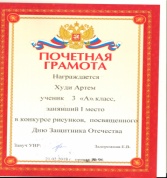 13.Яптунай Анна Неделя детской книгиЛучший читатель в классе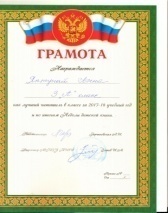 14.Салиндер ЛианаКонкурс рисунков «Удивительный мир животных»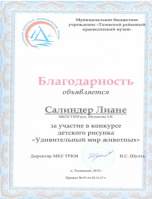 15.Ядне ЛейлаКонкурс рисунков «Моя любимая мамочка»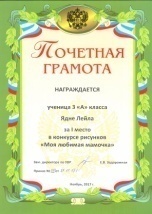 Участие в районном конкурсе детского рисунка, посвященного Дню матери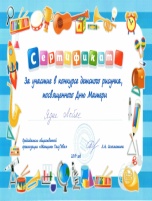 16.Ядне АриаднаКонкурс рисунков «Моя любимая мамочка»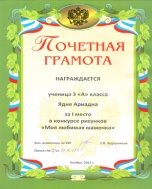 17.Яр АлександраКонкурс рисунков «Моя любимая мамочка»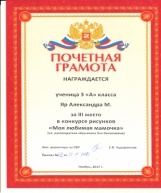 18.Ятпунай ВладиленIII межпредметная научно-практическая конференция в МКОУ ТШИ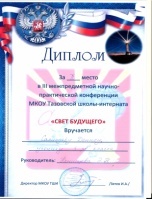 Конкурс рисунков, посвященный Дню Защитника Отечества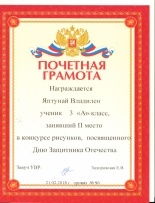 19.Салиндер ДенисIII межпредметная научно-практическая конференция в МКОУ ТШИ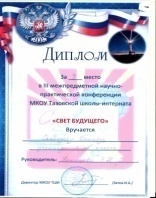 20Вэхо ДмитрийКонкурс рисунков, посвященный Дню Защитника Отечества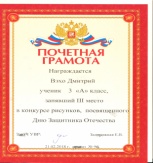 213 АМатематический лабиринт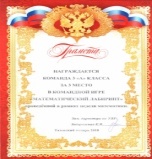 223 АКонкурс поздравительных стенгазет, посвященный Дню народного единства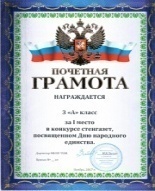 233 АСпортивно-развлекательная игра по ПДД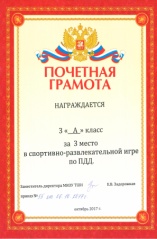 243 АКонкурс поздравительных стенгазет, посвященный Дню учителя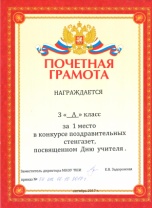 253 АРайонные «Веселые старты» команда «Муравьишки»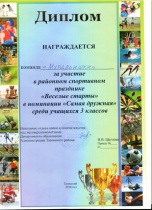 263 АВ конкурсе «Лучший знаток русского языка»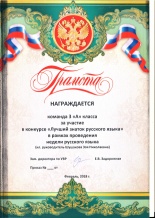 273 АНеделя безопасности «Мы знаем все про безопасность»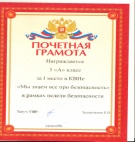 283 АЗа активное участие в конкурсе рисунков, посвященный Дню Защитника Отечества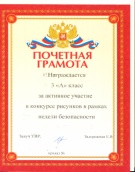 